Do Concept týmu hledáme posilu na pozici:Produktový technik malých domácích spotřebičů značky ConceptBaví vás malé domácí spotřebiče, chcete se podílet na jejich přípravě pro prodej, rádi pracujete v dynamickém kolektivu, komunikujete a kvalita pro vás není pouhé klišé? přinášíme do českých domácností radost, potěšení, užitek, design a zdravínejdůležitější je pro nás spokojený zákazník, který ocení především silný důraz na vysokou kvalitu, moderní design a také rychlý zákaznický servis Co Vás čekáPodílení se na přípravě malých domácích spotřebičů pro prodejZodpovědnost za kvalitu produktů – testování a vývoj nových produktů ve spolupráci se servisním oddělením a s dodavateliPříprava uživatelských návodů k jednotlivým produktům Zavádění moderních inovativních technologií do sortimentu dle aktuálních trendůDostupnost a správa náhradních dílů a příslušenství – objednávky u zahraničních i tuzemských dodavatelůPrůběžná prevence poruchovostiŘešení technických požadavků a dotazů k produktůmSpolupráce a podpora Produkt manažeraProduktový technik …je hrdým nositelem dobrého jména, mise a vize značky Concept a odpovědně se podílí na jejím budovánímá vášeň pro kvalitní produktjeho cílem je spokojený zákazníkje spolehlivý a rád dotahuje úkoly do koncemá smysl pro systematičnostinovace je mu koníčkemsvou znalost angličtiny dokáže využít jako nástroj pro dosažení pracovních cílůosobní úspěch je pro něj stejně důležitý jako úspěch týmuje aktivním řidičem (řidičský průkaz skupiny B)má středoškolské/vysokoškolské vzdělání (v elektrotechnickém oboru výhodou)znalosti z oboru elektrospotřebičů jsou mu výhodoumá znalost anglického jazykamá znalost MS Office balíčkuCo Vám můžeme nabídnoutzajímavé pracovní ohodnocenísilné zázemí stabilní společnosti Jindřich Valenta – Concept s 26letým působením v oboruaktivita značky Concept na 15ti evropských trzíchpodílet se na budování a růstu značky Concept a vlastní seberealizacemožnost osobního rozvoje práce v aktivním, kreativním a týmovém kolektivupříspěvek na stravovánívzdělávací akce, školenízaměstnanecké slevy na produktymísto výkonu –  Choceňnástup možný ihnedKontakt:E. Paulišová tel. 465 471 254, kariera@my-concept.cz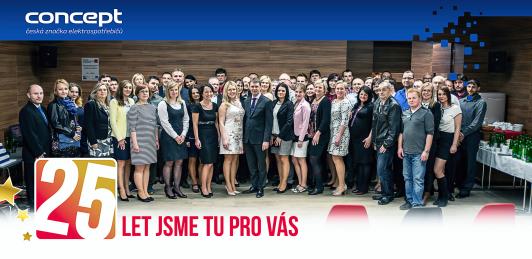 